Supplementary Figure S1. School Nurse Survey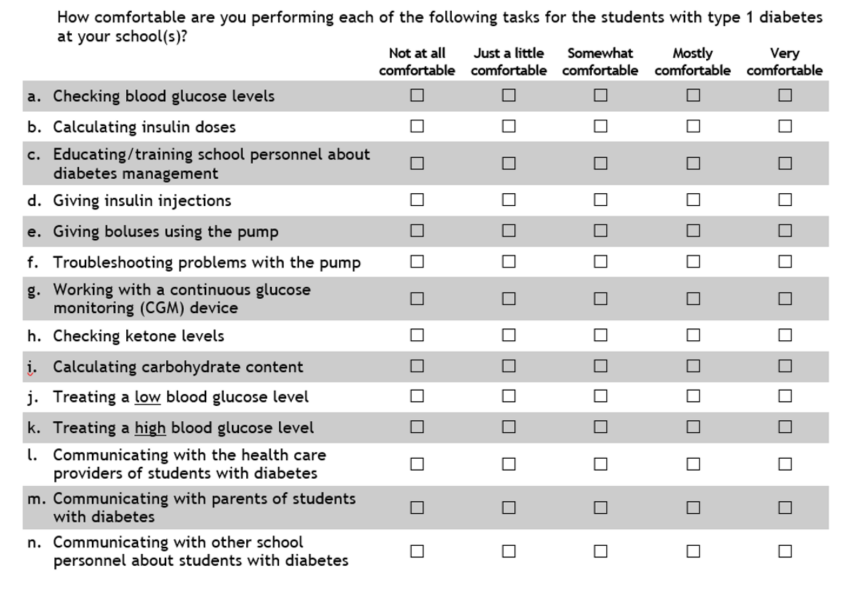 Supplementary Table S1. Educational content of School Nurse Program MD: Physician, RN: Nurse, NP: Nurse Practitioner, RD: Registered Dietician, MSW: Social Worker, PhD: PsychologistProgramTopicPresenterGeneral Diabetes Education Etiology and pathophysiology of type 1 and type 2 diabetes in youthMD(2 sessions/year)Current treatment plans and diabetes management tools for children and adolescents in the school settingRN/NPThe role of food and nutrition in the management of diabetesRDWhat is optimal diabetes management and future opportunitiesMD/NP/RNBreakout Sessions (each participant selected 3 sessions to attend)   Food at schoolRD   School planning 101RN/NP   Insulin pumps, meters and other technologyRN/NP   Troubleshooting challenging situationsMSW/PhD   Two perspectives: Q&A with a clinicians and a parent of a child with diabetesMD/PhD/Parent   Type 2 diabetes and obesity in childrenRD/RN/NPInsulin Pump Education Introduction to pump therapyRN/NP(1 session/year)Realities of pump therapy in youthMDCarbohydrate counting and insulin dose calculations with the pumpRDTroubleshooting the pumpRN/NPOther diabetes technology: continuous glucose monitoring (CGM)RN/NPPump readinessMSW/PhDBreakout Sessions (participants attended all sessions)   Pump basicsRN/NP   Does insulin pump therapy improve clinical outcomes?RD/RN/NP   Advanced insulin pump dosing strategiesRN/NP   Managing exercise using an insulin pumpRN/NP